.#32 Count Intro: (16 counts before vocals)Section 1:  Chasse Right, Rock Back, Chasse Left, Rock BackSection 2: Right Toe Strut, Left Toe Strut, Right Toe Strut, Left Toe Strut.Section 3:  Jazzbox turn x 2Section 4:  Twist Right Left Right Clap.  Twist Left Right Left ClapLast Update - 29 March 2020School's Out!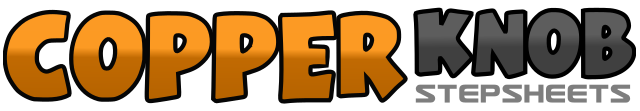 .......Count:32Wall:2Level:Improver.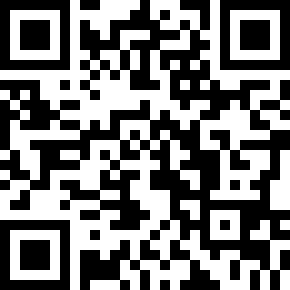 Choreographer:Pauline Bell (UK) - March 2020Pauline Bell (UK) - March 2020Pauline Bell (UK) - March 2020Pauline Bell (UK) - March 2020Pauline Bell (UK) - March 2020.Music:School's Out - Alice CooperSchool's Out - Alice CooperSchool's Out - Alice CooperSchool's Out - Alice CooperSchool's Out - Alice Cooper........1 & 2Step right to right side.  Close left beside right.  Step right to right side.3 -  4Rock back onto left. Rock forward onto right.5 &6Step left to left side.  Close right beside left.  Step left to left side.7 - 8Rock back onto right. Rock forward onto left.1 - 2Step right toe forward drop right heel.3 - 4Step left toe forward. drop left heel5 - 6Step right toe forward drop right heel.7 - 8Step left toe forward. drop left heel.1 - 2Cross right over left. Step back left.3 - 4Step right ¼ turn right. Step left beside right.5 - 6Cross right over left. Step back left.7 - 8Step right ¼ turn right. Step left beside right.1 - 2Twist both heels to right. Twist both toes to right.3 - 4Twist both heels to right. Clap.5 -  6Twist both heels to left.  Twist both toes to left.7 -  8Twist both heels to left.  Clap.